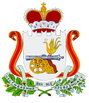 У  К  А  ЗГУБЕРНАТОРА СМОЛЕНСКОЙ ОБЛАСТИот  08.08.2022  № 79О внесении изменений в Указ Губернатора Смоленской области от 01.11.2017 № 83П о с т а н о в л я ю:Внести в Указ Губернатора Смоленской области от 01.11.2017 № 83 «О дополнительных гарантиях обеспечения независимой антикоррупционной экспертизы областных нормативных правовых актов и их проектов» следующие изменения:1) в пункте 1 слова «органы исполнительной власти» в соответствующем падеже заменить словами «исполнительные органы» в соответствующем падеже;2) в пункте 2 слова «органа исполнительной власти» заменить словами «исполнительного органа»;3) в пункте 3 слова «орган исполнительной власти» в соответствующих числе и падеже заменить словами «исполнительный орган» в соответствующих числе и падеже;4) в абзаце втором пункта 5 слова «органов исполнительной власти» заменить словами «исполнительных органов»;5) в пункте 6 слова «органами исполнительной власти» заменить словами «исполнительными органами».							                                            А.В. Островский